BẢNG MÔ TẢ CHI TIẾT CHỨC NĂNG LẬP TRÌNH					HUỲNH HỒNG LAMTHÔNG TIN HỢP ĐỒNG:THÔNG TIN LIÊN HỆ:BẢNG MÔ TẢ CHI TIẾT CHỨC NĂNG:YÊU CẦU LẬP TRÌNHCắt giao diện giống DEMO không thiếu sótTối ưu ảnh tự động .Thiết kế web hỗ trợ SEO. Đường links đẹp thân thiệnCho một đoạn mô tả ở từng danh mục, Thẻ ALT là tên hìnhTối ưu hóa đường link, thêm các thẻ H1, H2, H3, title, meta description, meta keyword cho trang chủ và các danh mụcTrong mỗi sản phẩm,  bài viết, tin tức… đều có cho nhập: title, meta description, meta keyword, Alt image.Hình ảnh: cho nhập đầy đủ các đuôi file hình : jpg, jpeg, png, gif, JPG, JPEG, PNG, GIF,Xóa hết dữ liệu cũ trên hostingÝ KIẾN CỦA KHÁCH HÀNG:………………………………………………………………………………………………………………………………………………………………………………………………………………………………………………………………………………………………………………………………………………………………………………………………………………………………………………………………………………………………………………………………………………………………………………………………………………………………………………………………………………………………………………………………………………………………………………………………………………………………………………………………………………………………………………………………………………………………………………………………………………………………………….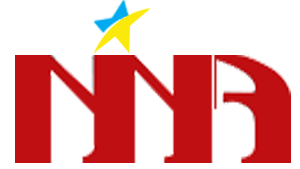 CÔNG TY TNHH THƯƠNG MẠI VÀ DỊCH VỤ NINA
Địa chỉ: Lầu 3, Tòa nhà Saigon TEL, Lô 46, Công Viên Phần Mềm Quang Trung, P.Tân Chánh Hiệp, Q.12, TPHCM.
ĐT: 08.37154879  – Fax : 08.37154878 
Website : http://www.nina.vn
Email: nina@nina.vnTÊN HỢP ĐỒNGHUỲNH HỒNG LAMLOẠI WEBSITECƠ BẢNTÊN NVKDLÊ THỊ HUYỀN TRANG – NINH CHÍ THỨCCơ bảnLINK DEMOhttp://design10.ninavietnam.com.vn/phongkham_honglam/NV DESIGNHuyTÊN NVKDLê Thị Huyền Trang – Ninh Chi Thức PGĐTRẦN QUỐC PHÚCMAIL – SĐTHuyentrang94.nina@gmail.com – 0931498141MAIL phuctran.nina@gmail.comQUẢN LÝPHAN NHỰT TÂN – NGUYỄN THANH TÂM SĐT0909 800 190 - 0909989324MAIL - SĐTNhuttan.nina@gmail.com – 0906867800- thanhtamnguyen.nina@gmail.com - 0909989324STTTÊN CHỨC NĂNGMÔ TẢ CHI TIẾT CHỨC NĂNGPHẢN HỒI KHÁCH HÀNGGHI CHÚ1TRANG CHỦNhư giao diện demo: Banner  flash tên cty– xem được hình trên  smar phone – show kích thước slide trong admin ( cho nhập đầy đủ đuôi file hình: png, jpg, jpeg, gif, PNJ, JPEG, JPG, GIF)Logo thay đổi được trong admin – background banner  thay đổi được trong admin ( xô kích thước trong admin)Tìm kiếm cơ bản theo từ khóa  dịch vụ Slide: thay đổi trong  admin – show kích thước  slide trong admin . Hiệu ứng slide sinh động  , Cho gắn link dẫn đến bài viết liên quan trên hình slideThanh menu khi kéo xuống vẫn giữ nguyênOK2GIỚI THIỆUClick  chuột giới thiệu hiển thị ra 1 bài viết giới thiệu Cho gắn links mạng xã hộiGiới thiệu bên ngoài trang chủ cho nhập 1 đoạn text riêng biệt với cho nhập đoạn text ở mục giới thiệu trên menu. Giống trang : http://www.templatemonster.com/demo/52329.htmlOK3CHĂM SÓC NGƯỜI GIÀ 3.1 Ngooài trang chủ cho nhập 1 đoạn text giới thiệu về “ Chăm sóc người già” .3.2 Khi hover chuột vào thì nền chữ chuyển thành màu xanh và chữ màu đen . và hình hơi gium to lên. Giống trang: nhahangsongque2.vn3.3 Khi click vô “ Chăm soc người già” hiển thị ra các bài viết . Gồm hình ảnh, tên tiêu đề, và đoạn mô tả3.2 Chi tiết bài viết :+ Tên bài viết+ Nội dung, hình ảnhPhía dưới có bài viết liên quanOK4 BỆNH NGƯỜI GIÀ 4.1 Ngooài trang chủ cho nhập 1 đoạn text giới thiệu về “ Bệnh người già ” .4.2 Khi hover chuột vào thì nền chữ chuyển thành màu xanh và chữ màu đen . và hình hơi gium to lên. Giống trang: nhahangsongque2.vn4.3 Khi click vô “ Bệnh người già” hiển thị ra các bài viết . Gồm hình ảnh, tên tiêu đề, và đoạn mô tả4.2 Chi tiết bài viết :+ Tên bài viết+ Nội dung, hình ảnhPhía dưới có bài viết liên quanOK5LỊCH LÀM VIỆC 5.1 Cho thay đổi hình ảnh , và cho nhập đoạn text trong trang adminOK6HỎI ĐÁP , TƯ VẤN Ngooài trang chủ cho nhập 1 đoạn text giới thiệu về “Tư vấn , hỏi đáp” .6.1 Khi hover chuột vào thì nền chữ chuyển thành màu xanh và chữ màu đen . và hình hơi gium to lên. Giống trang: nhahangsongque2.vn6.2 Khi click vô “Tư vấn , hỏi đáp” hiển thị ra các bài viết . Cho giống from liên hệ Cho nhập họ tên , sdt, địa chỉOK7THÔNG TIN SƯC KHỎE 7.1 Ngoài trang chủ cho hiển thị bài viết 2 cột 2 dòng , và nhập nhiều  giống trang demo. Khi hover chuột vô vào hình ảnh thì  có hiệu ứng giống như trang này: http://monostudiovn.com/chan-dung 7.2  Ngoài trang chủ cho hiển thị: hình ảnh, tiêu đề , 1 đoạn miêu tả dịch vụ đó. Hiệu ứng khi click vô chữ “ Xem them” từ màu trắng chuyển sang mau xanh. 7.3 khi click vô xem them cho hiển thị pup up thể hiển các bài viết8TIN TỨC8.1 Ngoài trang chủ cho hiển thị bài viết so le giống trang demo. Khi hover chuột vô vào hình ảnh thì  có hiệu ứng giống như trang này: http://monostudiovn.com/chan-dung 8.2  Ngoài trang chủ cho hiển thị: hình ảnh, tiêu đề , 1 đoạn miêu tả dịch vụ đó. Hiệu ứng khi click vô chữ “ Xem them” từ màu trắng chuyển sang mau xanh. 8.3 khi click vô xem them cho hiển thị pup up thể hiển các bài viếtOK9LIÊN HỆ9.1 Thông tin liên hệ công ty. Xây dựng form thông tin để khách hàng gửi phản hồi ý kiến đến quản trị website: họ tên, địa chỉ, sđt, email, nội dung9.2 Tích hợp bản đồ google map để định vị đến địa chỉ của công ty, giúp khách hàng có thể dễ dàng tìm kiếm đường đến công tyCho thay đổi thông tin bản đồ trong admin ( nhập tọa độ)OK10LIÊN KẾ MẠNG XÃ HỘIGắn link và thay đổi được iconOK11TRUY CẬP THỐNG KÊ 11.1 Cho hiển thị lượng truy cập hang ngày  và hang tháng và đang onlineOK12BACKGROUND Cho thay đổi từng backround của từng mục OK13FOOTERNhư giao diện DEMO, nhập dạng Text trong ADMINOK14BẢN ĐỒ Cho tích hợp google mapOK 